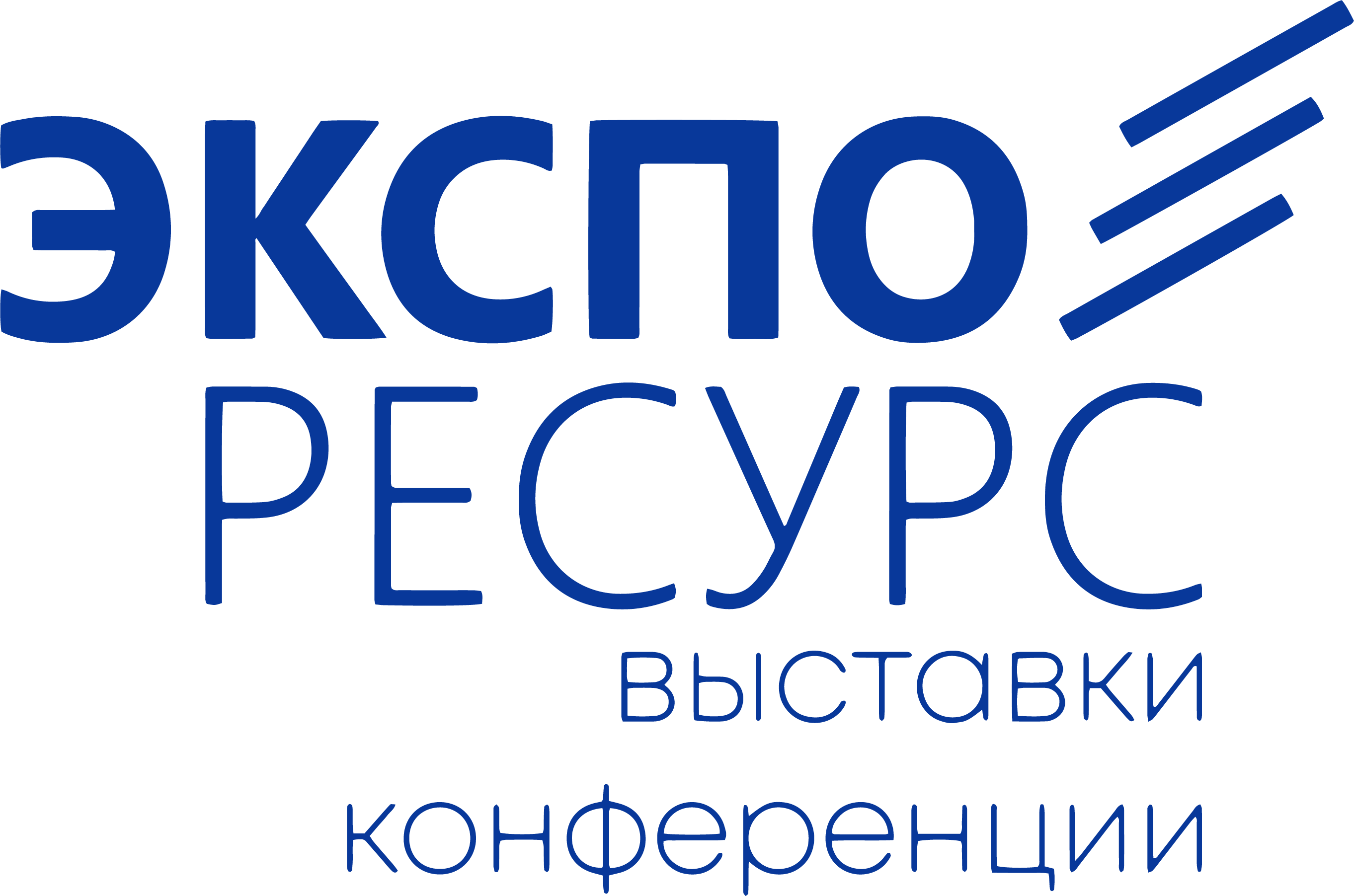      VII Выставка – ярмарка народных мастеров, художников и дизайнеров России«РусАртСтиль» 7-10 сентября   2023 года, ЭкоЦентр «СОКОЛЬНИКИ»  мобильный павильон на центральной Фестивальной площади      Перечень оборудования стандартных стендов2 кв. м.3 кв. м.4 кв. м.– 5 кв. м6 кв. м.–8 кв. м.1.   Стены по периметру2.   Фризовая панель с надписью по 1-ой открытой стороне стенда (наименование компании, город/страна – количество знаков – 15 шт.)3.   1 стол 1.2х0.6 4.   1 стул 5.   1 спот-бра 6.   1 корзина для мусора 1.   Стены по периметру2.   Фризовая панель с надписью по 1-ой открытой стороне стенда (наименование компании, город/страна – количество знаков – 15 шт.)3.   1 стол 1.2х0.6 4.   1 стул 5.   2 спот-бра 6.   1 шт. Розетка 220В7.   1 корзина для мусора 1.   Стены по периметру2.   Фризовая панель с надписью по 1-ой открытой стороне стенда (наименование компании, город/страна – количество знаков – 15 шт.)3. 1 стол 1.2х0.6  4. 1 стол 0.60х0.6 (или подиум 0.9х1.0х0.5 м)5.   2 стула6.   2 спот-бра 7.   1 корзина для мусора 8.   1 вешалка 9.   1 Розетка 220В1.   Стены по периметру2.   Фризовая панель с надписью по 1-ой открытой стороне стенда (наименование компании, город/страна – количество знаков – 15 шт.)3.   1 стол 1.20х0.64.   1 стол 0.60 х0.6 ( или подиум 0.9х1.0х0.5 м)5.   2 стула6.   3 спот-бра 7.   1 корзина для мусора 8.   1 вешалка 9.   1 Розетка 220В9 кв.м кв.-11 кв.м.  12 кв. м.-15 кв.м.16 кв. м.–19 кв. м.20 кв. м.–25 кв. м1.   Стены по периметру2.   Фризовая панель с надписью по 1-ой открытой стороне стенда (наименование компании, город/страна – количество знаков – 15 шт.)3.   1 стола 1,2х0,64   1 подиум 0.9х1.0х0.5 м5.   1 стол 0.6х 0.6 6.   3 стула7.   4 спот-бра 8.   1 корзина для мусора 9.   1 вешалка 10.  2 Розетка 220В11.  1 Элемент стены 2,5х1,0м12. 1 Дверь раздвижная с замком1.   Стены по периметру2.   Фризовая панель с надписью по 1-ой открытой стороне стенда (наименование компании, город/страна – количество знаков – 15 шт.)3.   2 стола 1,2х0,64   1 подиум 0.9х1.0х0.5 м5.   1 стол 0.6х 0.6 6.   4 стула7.   6спот-бра 8.   1 корзина для мусора 9.   1 вешалка 10.  2 Розетки 220В11.  2 Элемента стены 2,5х1,0м12. 1 Дверь раздвижная с замком1.   Стены по периметру2.   Фризовая панель с надписью по 1-ой открытой стороне стенда (наименование компании, город/страна – количество знаков – 15 шт.)3.   2 стола 1.20х 0.604   подиум 0.9х1.0х0.5 м5.   1 стол 0.6 х0.6 6.   5 стульев7.   4 спот-бра 8.   1 корзина для мусора 9.   1 вешалка 10.  2 Розетки 220В11.  2 Элемента стены 2,5х1,0м12. 1 Дверь раздвижная с замком1.   Стены по периметру2.   Фризовая панель с надписью по 1-ой открытой стороне стенда (наименование компании, город/страна – количество знаков – 15 шт.)3.   2 стола 1.20х 0.64  2 подиум 0.9х1.0х0.5 м5.   1 стол 0.6х0.6 6.   6 стульев7.  10  спот-бра 8.   1 корзина для мусора 9.   1 вешалка 10. 2 Розетка 220В11.  2 Элемента стены 2,5х1,0м12. 1 Дверь раздвижная с замком